This 3-Year Scheme of Work offers a flexible approach for KS4. The suggested timings are based on three science lessons per fortnight (assuming a two week timetable of two lessons one week and one lesson in the other) but can be tailored to suit the needs of a particular class or group of students. Lessons are assumed to be sessions of 40-60 minutes. The teaching scheme is scheduled to finish in the second term of Year 11 to allow time for revision and GCSE examinations in the summer term.Please note that some of these lessons only require partial coverage or are shorter than others and therefore sometimes there are more than three lessons in a fortnight. The maths skills spreads are numbered as the last spread in a chapter but can be used at any appropriate point according to the needs of your students.This 3-Year Scheme of Work offers a flexible approach for KS4. The suggested timings are based on three science lessons per fortnight (assuming a two week timetable of two lessons one week and one lesson in the other) but can be tailored to suit the needs of a particular class or group of students. Lessons are assumed to be sessions of 40-60 minutes. The teaching scheme is scheduled to finish in the second term of Year 11 to allow time for revision and GCSE examinations in the summer term.Please note that some of these lessons only require partial coverage or are shorter than others and therefore sometimes there are more than three lessons in a fortnight. The maths skills spreads are numbered as the last spread in a chapter but can be used at any appropriate point according to the needs of your students.This 3-Year Scheme of Work offers a flexible approach for KS4. The suggested timings are based on three science lessons per fortnight (assuming a two week timetable of two lessons one week and one lesson in the other) but can be tailored to suit the needs of a particular class or group of students. Lessons are assumed to be sessions of 40-60 minutes. The teaching scheme is scheduled to finish in the second term of Year 11 to allow time for revision and GCSE examinations in the summer term.Please note that some of these lessons only require partial coverage or are shorter than others and therefore sometimes there are more than three lessons in a fortnight. The maths skills spreads are numbered as the last spread in a chapter but can be used at any appropriate point according to the needs of your students.This 3-Year Scheme of Work offers a flexible approach for KS4. The suggested timings are based on three science lessons per fortnight (assuming a two week timetable of two lessons one week and one lesson in the other) but can be tailored to suit the needs of a particular class or group of students. Lessons are assumed to be sessions of 40-60 minutes. The teaching scheme is scheduled to finish in the second term of Year 11 to allow time for revision and GCSE examinations in the summer term.Please note that some of these lessons only require partial coverage or are shorter than others and therefore sometimes there are more than three lessons in a fortnight. The maths skills spreads are numbered as the last spread in a chapter but can be used at any appropriate point according to the needs of your students.This 3-Year Scheme of Work offers a flexible approach for KS4. The suggested timings are based on three science lessons per fortnight (assuming a two week timetable of two lessons one week and one lesson in the other) but can be tailored to suit the needs of a particular class or group of students. Lessons are assumed to be sessions of 40-60 minutes. The teaching scheme is scheduled to finish in the second term of Year 11 to allow time for revision and GCSE examinations in the summer term.Please note that some of these lessons only require partial coverage or are shorter than others and therefore sometimes there are more than three lessons in a fortnight. The maths skills spreads are numbered as the last spread in a chapter but can be used at any appropriate point according to the needs of your students.This 3-Year Scheme of Work offers a flexible approach for KS4. The suggested timings are based on three science lessons per fortnight (assuming a two week timetable of two lessons one week and one lesson in the other) but can be tailored to suit the needs of a particular class or group of students. Lessons are assumed to be sessions of 40-60 minutes. The teaching scheme is scheduled to finish in the second term of Year 11 to allow time for revision and GCSE examinations in the summer term.Please note that some of these lessons only require partial coverage or are shorter than others and therefore sometimes there are more than three lessons in a fortnight. The maths skills spreads are numbered as the last spread in a chapter but can be used at any appropriate point according to the needs of your students.This 3-Year Scheme of Work offers a flexible approach for KS4. The suggested timings are based on three science lessons per fortnight (assuming a two week timetable of two lessons one week and one lesson in the other) but can be tailored to suit the needs of a particular class or group of students. Lessons are assumed to be sessions of 40-60 minutes. The teaching scheme is scheduled to finish in the second term of Year 11 to allow time for revision and GCSE examinations in the summer term.Please note that some of these lessons only require partial coverage or are shorter than others and therefore sometimes there are more than three lessons in a fortnight. The maths skills spreads are numbered as the last spread in a chapter but can be used at any appropriate point according to the needs of your students.This 3-Year Scheme of Work offers a flexible approach for KS4. The suggested timings are based on three science lessons per fortnight (assuming a two week timetable of two lessons one week and one lesson in the other) but can be tailored to suit the needs of a particular class or group of students. Lessons are assumed to be sessions of 40-60 minutes. The teaching scheme is scheduled to finish in the second term of Year 11 to allow time for revision and GCSE examinations in the summer term.Please note that some of these lessons only require partial coverage or are shorter than others and therefore sometimes there are more than three lessons in a fortnight. The maths skills spreads are numbered as the last spread in a chapter but can be used at any appropriate point according to the needs of your students.This 3-Year Scheme of Work offers a flexible approach for KS4. The suggested timings are based on three science lessons per fortnight (assuming a two week timetable of two lessons one week and one lesson in the other) but can be tailored to suit the needs of a particular class or group of students. Lessons are assumed to be sessions of 40-60 minutes. The teaching scheme is scheduled to finish in the second term of Year 11 to allow time for revision and GCSE examinations in the summer term.Please note that some of these lessons only require partial coverage or are shorter than others and therefore sometimes there are more than three lessons in a fortnight. The maths skills spreads are numbered as the last spread in a chapter but can be used at any appropriate point according to the needs of your students.YearTermWeekStudent Book spread numberLesson titleLearning objectivesOCR specification referenceLesson resources (on CD ROM)Collins Connect resourcesChapter 1: Matter (16 lessons)Chapter 1: Matter (16 lessons)Chapter 1: Matter (16 lessons)Chapter 1: Matter (16 lessons)Chapter 1: Matter (16 lessons)Chapter 1: Matter (16 lessons)Chapter 1: Matter (16 lessons)Chapter 1: Matter (16 lessons)Chapter 1: Matter (16 lessons)911/21.1Key concept: Developing ideas for the structure of the atomUnderstand how ideas about the structure of the atom have changed.How evidence is used to test and improve models.P1.1aWorksheets 1.1.1, 1.1.2, 1.1.3 and 1.1.4Quick starter Homework worksheetHomework quiz911/21.2Atomic structureDescribe the structure of the atom.Use symbols to represent particles.Describe ionisation.P1.1b, c Worksheets 1.2.1, 1.2.2 and 1.2.3Quick starter Homework worksheetHomework quiz911/21.3DensityUse the particle model to explain the different states of matter.Describe differences in density for different states of matter.Calculate density.P1.1d, f Worksheet 1.3; Practical sheet 1.3; Technician’s notes 1.3Quick starter Homework worksheetHomework quiz913/41.4Key concept: Particle model and changes of stateUse the particle model to explain states of matter.Use ideas about energy and bonds to explain changes of state.Explain the relationship between temperature and energy.P1.1e Worksheet 1.4; Practical sheet 1.4; Technician’s notes 1.4Quick starter Homework worksheetHomework quiz913/41.5Required practical: To investigate the densities of regular and irregular solid objects and liquidsInterpret observations and data.Use spatial models to solve problems.Plan experiments and devise procedures.Use an appropriate number of significant figures in measurements and calculations.Prac P1 (materials)Worksheet 1.5; Practical sheet 1.5; Technician’s notes 1.5Quick starter Homework worksheetHomework quiz913/41.6Changes of stateDescribe how, when substances change state, mass is conserved.Describe energy transfer in changes of state.Explain changes of state in terms of particles.P1.2a, b Worksheet 1.6; Practical sheet 1.6; Technician’s notes 1.6Quick starter Homework worksheetHomework quiz915/61.7Internal energyDescribe the particle model of matter.Understand what is meant by the internal energy of a system.Describe the effect of heating on the energy stored within a system.P1.2c Worksheet 1.7; Practical sheets 1.7.1, 1.7.2, 1.7.3, 1.7.4, 1.7.5 and 1.7.6; Technician’s notes 1.7Quick starter Homework worksheetHomework quiz915/61.8Specific heat capacity Describe the effect of increasing the temperature of a system in terms of particles.State the factors that are affected by an increase in temperature of a substance.Explain specific heat capacity.P1.2d (part), e Worksheet 1.8; Practical sheet 1.8; Technician’s notes 1.8Quick starter Homework worksheetHomework quiz915/61.9Specific latent heatExplain what is meant by latent heat.Describe that when a change of state occurs it changes the energy stored but not the temperature.Perform calculations involving specific latent heat.P1.2d (part), f Worksheet 1.9; Practical sheet 1.9; Technician’s notes 1.9Quick starter Homework worksheetHomework quiz917/81.10Maths skills: Drawing and interpreting graphs Plot a graph of temperature against time, choosing a suitable scale.Draw a line of best fit (which may be a curve).Interpret a graph of temperature against time.Comment on the specific heat capacity and specific latent heat of a substance.PM1.2 I, ii Worksheet 1.10, Practical sheet 1.10, Technician’s notes 1.10Quick starter Homework worksheetHomework quiz917/81.11Required practical: Investigating specific heat capacityUse theories to develop a hypothesis.Evaluate a method and suggest improvements.Perform calculations to support conclusions.Prac P5Worksheet 1.11; Practical sheet 1.11; Technician’s notes 1.11Quick starter Homework worksheetHomework quiz917/81.12Particle motion in gasesRelate the temperature of a gas to the average kinetic energy of the particles.Explain how a gas has a pressure.Explain that changing the temperature of a gas held at constant volume changes its pressure.P1.3 a, b, cWorksheet 1.12; Practical sheet 1.12; Technician’s notes 1.12Quick starter Homework worksheetHomework quiz919/101.13Increasing the pressure of a gasDescribe the relationship between the pressure and volume of a gas at constant temperature.Calculate the change in the pressure or volume of a gas held at constant temperature when either the pressure or volume is increased or decreased.Explain how doing work on a gas can increase its temperature.P1.3d, eWorksheet 1.13; Practical sheet 1.13; Technician’s notes 1.13Quick starter Homework worksheetHomework quiz919/101.14Pressure in a fluidExplain how pressure acts in a fluid.Calculate pressure at different depths in a liquid.Explain what causes upthrust.P1.3h, I, jWorksheets 1.14.1, 1.14.2 and 1.14.3; Practical sheet 1.14; Technician’s notes 1.14Quick starter Homework worksheetHomework quiz919/101.15Atmospheric pressureShow that the atmosphere exerts a pressure.Explain variations in atmospheric pressure with height.Describe a simple model of the Earth’s atmosphere and atmospheric pressure.P1.3f, gWorksheets 1.15.1, 1.15.2 and 1.15.3Quick starter Homework worksheetHomework quiz9111/121.16Maths skills: Handling dataRecognise the difference between mean, mode and median.Explain the use of tables and frequency tables.Explain when to use scatter diagrams, bar charts and histograms.M2 c, fWorksheets 1.16.1, 1.16.2 and 1.16.3Quick starter Homework worksheetHomework quiz9111/12AssessmentAssessmentEnd of Chapter test Student BookEnd of Chapter test Collins ConnectEnd of Chapter test Student BookEnd of Chapter test Collins ConnectEnd of Chapter test Student BookEnd of Chapter test Collins ConnectEnd of Chapter test Student BookEnd of Chapter test Collins ConnectChapter 2: Forces (22 lessons)Chapter 2: Forces (22 lessons)Chapter 2: Forces (22 lessons)Chapter 2: Forces (22 lessons)Chapter 2: Forces (22 lessons)Chapter 2: Forces (22 lessons)Chapter 2: Forces (22 lessons)Chapter 2: Forces (22 lessons)Chapter 2: Forces (22 lessons)9111/122.1Scalars and vectorsDefine distance, displacement, speed, velocity and acceleration.Recognise the difference between scalar and vector quantities.State examples of scalar and vector quantities.P2.1.2c, dWorksheets 2.1.1, 2.1.2 and 2.1.3Quick starter Homework worksheetHomework quiz921/22.2SpeedCalculate speed using distance travelled divided by time taken.Calculate speed from a distance–time graph.Measure the gradient of a distance–time graph at any point.P2.1a, b, c, e (part), gWorksheets 2.2.1, 2.2.2 and 2.2.3; Practical sheet 2.2; Technician’s notes 2.2Quick starter Homework worksheetHomework quiz921/22.3AccelerationDescribe acceleration.Calculate acceleration.Explain motion in a circle.P2.1h (part)Worksheets 2.3.1, 2.3.2 and 2.3.3Quick starter Homework worksheetHomework quiz921/22.4Calculations of motionDescribe uniform motion.Use an equation for uniform motion.Apply this equation to vertical motion.P2.1h (part)Worksheet 2.4.1, 2.4.2, 2.4.3, 2.4.4, 2.4.5 and 2.4.6Quick starter Homework worksheetHomework quiz923/42.5Velocity–time graphsDraw velocity–time graphs.Calculate acceleration using a velocity–time graph.Calculate displacement using a velocity–time graph.P2.1fWorksheets 2.5.1, 2.5.2 and 2.5.3; Practical sheet 2.5; Technician’s notes 2.5Quick starter Homework worksheetHomework quiz923/42.6Maths skills: Making estimates of calculationsEstimate the results of simple calucationsRound numbers to make an estimateCalculate order of magnitudePM2.3i to viWorksheets 2.6.1, 2.6.2 and 2.6.3Quick starter Homework worksheetHomework quiz923/42.7Forces explain how objects interactDescribe a forceRecognise the difference between contact and non-contact forcesP2.2d, eWorksheets 2.7.1, 2.7.2 and 2.7.3Quick starter Homework worksheetHomework quiz925/62.8Forces and motion Understand what a force does.Explain what happens to an object if all the forces acting on it cancel each other out.Analyse how this applies to everyday situations.P2.2d, eWorksheets 2.8.1, 2.8.2 and 2.8.3; Practical sheet 2.8; Technician’s notes 2.8Quick starter Homework worksheetHomework quiz925/62.9Resultant forcesCalculate the resultant of a number of forces.Draw free-body diagrams to find resultant forces.Understand that a force can be resolved into two components acting at right angles to each other.P2.2e (part), g, h (part)Worksheets 2.9.1, 2.9.2 and 2.9.3 Quick starter Homework worksheetHomework quiz925/62.10Forces and acceleration Explain what happens to the motion of an object when the resultant force is not zero.Analyse situations in which a non-zero resultant force is acting.Explain what inertia is.P2.2i, jPractical sheets 2.10.1, 2.10.2 and 2.10.3; Technician’s notes 2.10Quick starter Homework worksheetHomework quiz927/82.11MomentumExplain what is meant by momentum.Apply ideas about rate of change of momentum to safety features in cars.Use momentum calculations to predict what happens in a collision.P2.2kWorksheets 2.11.1, 2.11.2 and 2.11.3Quick starter Homework worksheetHomework quiz927/82.12Required practical: Investigating the acceleration of an objectPlan an investigation to explore an idea.Analysing results to identify patterns and draw conclusions.Compare results with scientific theory.P2.2iPractical sheet 2.12; Technician’s notes 2.12Quick starter Homework worksheetHomework quiz927/82.13Newton’s third lawIdentify force pairs.Understand and be able to apply Newton’s third law.P2.2pWorksheets 2.13.1, 2.13.2 and 2.13.3Quick starter Homework worksheetHomework quiz929/102.14Work done and energy transferUnderstand what is meant by work done.Explain the relationship between work done and force applied.Identify the transfers between energy stores when work is done against friction.P2.2m, nWorksheet 2.14; Practical sheets 2.14.1 and 2.14.2; Technician’s notes 2.14Quick starter Homework worksheetHomework quiz929/102.15Understanding powerDefine power.Compare the rate of energy transfer by various machines and electrical appliances.Calculate power.P2.2oWorksheet 2.15; Practical sheets 2.15 and 2.15.2; Technician’s notes 2.15.1 and 2.15.2Quick starter Homework worksheetHomework quiz929/102.16Key concept: Forces and accelerationExplain what happens to the motion of an object when the resultant force is not zero.Analyse situations in which a non-zero resultant force is acting.Explain what inertia is.KCPractical sheets 2.16.1, 2.16.2 and 2.16.3; Technician’s notes 2.16Quick starter Homework worksheetHomework quiz9211/122.17Forces and energy in springsExplain why you need two forces to stretch a spring.Describe the difference between elastic and inelastic deformation.Calculate extension, compression and elastic potential energy.P2.3a, bWorksheets 2.17.1 and 2.17.2, Practical sheet 2.17, Technician’s notes 2.17Quick starter Homework worksheetHomework quiz9211/122.18Required practical: Investigate the relationship between force and the extension of a springInterpret readings to show patterns and trends.Interpret graphs to form conclusions.Apply the equation for a straight line to the graph.P2.3c, d, ePractical sheet 2.18, Required practical 2.18, Technician’s notes 2.18Quick starter Homework worksheetHomework quiz9211/122.19Potential energyConsider what happens when a spring is stretched.Describe what is meant by gravitational potential energy.Calculate the energy stored by an object raised above ground level.P2.3fWorksheet 2.19; Practical sheet 2.19; Technician’s notes 2.19Quick starter Homework worksheetHomework quiz931/22.20Heavy or massive? Identify the correct units for mass and weight.Explain the difference between mass and weight.Understand how weight is an effect of gravitational fields.P2.3g, h, I, jWorksheets 2.20.1, 2.20.2 and 2.20.3, Practical sheet 2.20, Technician’s notes 2.20Quick starter Homework worksheetHomework quiz931/22.21MomentsDescribe the turning effect of a force about a pivot.Explain and use the principle of moments.Explain what is meant by the centre of mass of an object.P2.3k, lWorksheets 2.21.1, 2.21.2 and 2.21.3; Practical sheet 2.21; Technician’s notes 2.21Quick starter Homework worksheetHomework quiz931/22.22Levers and gearsDescribe how levers and gears can be used to transmit the rotational effect of a force.Explain how levers and gears transmit forces.P2.3mWorksheets 2.22.1, 2.22.2 and 2.22.3Quick starter Homework worksheetHomework quiz933/4AssessmentAssessmentEnd of chapter test Student BookEnd of chapter test Collins ConnectEnd of teaching block test Collins ConnectEnd of chapter test Student BookEnd of chapter test Collins ConnectEnd of teaching block test Collins ConnectEnd of chapter test Student BookEnd of chapter test Collins ConnectEnd of teaching block test Collins ConnectEnd of chapter test Student BookEnd of chapter test Collins ConnectEnd of teaching block test Collins ConnectChapter 3: Electricity (14 lessons)Chapter 3: Electricity (14 lessons)Chapter 3: Electricity (14 lessons)Chapter 3: Electricity (14 lessons)Chapter 3: Electricity (14 lessons)Chapter 3: Electricity (14 lessons)Chapter 3: Electricity (14 lessons)Chapter 3: Electricity (14 lessons)Chapter 3: Electricity (14 lessons)933/43.1Static electricityDescribe how insulating materials can become charged.Know that there are two kinds of electric charge.Explain these observations in terms of electron transfer.P3.1a, b, cWorksheet 3.1Quick starter Homework worksheetHomework quiz933/43.2Electric fields and currentsExplain what an electric field is.Draw an electric field pattern for a charged sphere.Use the idea of an electric field to explain electrostatic attraction and sparking.Recall that an electric current is a rate of flow of electric chargeP3.1dWorksheets 3.2.1, 3.2.2 and 3.2.3Quick starter Homework worksheetHomework quiz935/63.3Electric currents and potential differenceKnow circuit symbols.Recall that current (I) depends on resistance (R) and potential difference (V)Explain how an electric current passes round a circuit.P3.1e, f, gWorksheets 3.3.1, 3.3.2, 3.3.3 and 3.3.4Quick starter Homework worksheetHomework quiz935/63.4Series and parallel circuitsRecognise series and parallel circuits.Describe the changes in the current and potential difference in series and parallel circuits.P3.2a, i and j (part)Worksheets 3.4.1, 3.4.2 and 3.4.3Quick starter Homework worksheetHomework quiz935/63.5ResistanceSet up a circuit to investigate resistance.Investigate the changing resistance of a filament lamp.Compare the properties of a resistor and filament lamp.P3.2 e, f, gPractical sheet 3.5; Technician’s notes 3.5Quick starter Homework worksheetHomework quiz937/83.6Required practical: Use circuit diagrams to set up and check appropriate circuits for investigating resistanceUse a circuit to determine resistance.Gather valid data to use in calculations.Apply the circuit to determine the resistance of combinations of components.P3.2h, k (part)Practical sheet 3.6 Technician’s notes 3.6Quick starter Homework worksheetHomework quiz937/83.7Investigating circuitsClassify materials as either conducting or insulating.Use series circuits to test components and make measurements.Carry out calculations on series circuits.P3.2j (part)Worksheets 3.7.1, 3.7.2 and 3.7.3; Practical sheet 3.7; Technician’s notes 3.7Quick starter Homework worksheetHomework quiz937/83.8Control circuitsUse a thermistor and light-dependent resistor (LDR).Investigate the properties of thermistors, LDRs and diodes.P3.2k (part)Worksheet 3.8; Practical sheet 3.8; Technician’s notes 3.8Quick starter Homework worksheetHomework quiz939/103.9Power and energy transfersDescribe the energy transfers in different domestic appliances.Describe power as a rate of energy transfer.Calculate the energy transferred.P3.2l (part)Worksheets 3.9.1, 3.9.2 and 3.9.3; Practical sheet 3.9; Technician’s notes 3.9Quick starter Homework worksheetHomework quiz939/103.10Calculating powerCalculate power.Use power equations to solve problems.Consider power ratings and changes in stored energy.P3.2l (part)Worksheets 3.10.1, 3.10.2 and 3.10.3; Practical sheet 3.10; Technician’s notes 3.10Quick starter Homework worksheetHomework quiz939/103.11Required practical: Investigating series and parallel circuitsUse series circuits to test components and make measurements.Carry out calculations on series circuits.PRAC P7Worksheet 3.11; Practical sheets 3.11.1, 3.11.2 and 3.11.3; Technician’s notes 3.11Quick starter Homework worksheetHomework quiz9311/123.12Key concept: What’s the difference between potential difference and current?Understand and be able to apply the concepts of current and potential difference.Use these concepts to explain various situations.P3.2 c, iWorksheet 3.12, Practical sheets 3.12.1, 3.12.2 and 3.12.3, Technician’s notes 3.12Quick starter Homework worksheetHomework quiz9311/123.13Maths skills: Using algebra in electric circuit calculationsSolve algebraic equations including using appropriate substitutions, numerical values and units.Change the subject of an equation.Use the symbols =, <, <<, >>, >, ~.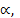 Worksheets 3.13.1, 3.13.2 and 3.13.3Quick starter Homework worksheetHomework quiz9311/123.14Maths skills: Using formulae andunderstanding graphsRecognise how algebraic equations define the relationships between variablesSolve simple algebraic equations by substituting numerical valuesDescribe relationships expressed in graphical form.Worksheets 3.14.1, 3.14.2 and 3.14.3; Practical sheet 3.14; Technician’s notes 3.14Quick starter Homework worksheetHomework quiz9311/12AssessmentAssessmentEnd of chapter test Student BookEnd of chapter test Collins ConnectEnd of chapter test Student BookEnd of chapter test Collins ConnectEnd of chapter test Student BookEnd of chapter test Collins ConnectEnd of chapter test Student BookEnd of chapter test Collins ConnectChapter 4: Magnetism and magnetic fields (10 lessons)Chapter 4: Magnetism and magnetic fields (10 lessons)Chapter 4: Magnetism and magnetic fields (10 lessons)Chapter 4: Magnetism and magnetic fields (10 lessons)Chapter 4: Magnetism and magnetic fields (10 lessons)Chapter 4: Magnetism and magnetic fields (10 lessons)Chapter 4: Magnetism and magnetic fields (10 lessons)Chapter 4: Magnetism and magnetic fields (10 lessons)Chapter 4: Magnetism and magnetic fields (10 lessons)1011/24.1Magnetism and magnetic forcesExplain what is meant by the poles of a magnet.Plot the magnetic field around a bar magnet.Describe magnetic materials and induced magnetism.P4.1a, bWorksheet 4.1; Practical sheet 4.1; Technician’s notes 4.1; PowerPoint presentationQuick starter Homework worksheetHomework quiz1011/24.2Compasses and magnetic fieldsDescribe the Earth’s magnetic field.Describe the magnetic effect of a current.P4.1c, d, e, fWorksheet 4.2; Practical sheet 4.2; Technician’s notes 4.2; PowerPoint presentationQuick starter Homework worksheetHomework quiz1011/24.3Magnetic effectsDraw the magnetic field around a conducting wire and a solenoid.Describe the force on a wire in a magnetic field.Apply the left-hand rule to work out the direction of a magnetic field, a current or a force around a wire.P4.1gWorksheets 4.3.1 and 4.3.2; Practical sheet 4.3; Technician’s notes 4.3; PowerPoint presentationQuick starter Homework worksheetHomework quiz1013/44.4Calculating the force on a conductorExplain the meaning of magnetic flux density, B.Calculate the force on a current-carrying conductor in a magnetic field.P4.2cWorksheets 4.4.1 and 4.4.2; Technician’s notes 4.4; PowerPoint presentationQuick starter Homework worksheetHomework quiz1013/44.5The generator effectDescribe how a current is induced in a wire when it moves in a magnetic field.Identify the factors that affect the size and direction of the induced current or induced potential difference.P4.2eWorksheet 4.5; Practical sheet 4.5; Technician’s notes 4.5; PowerPoint presentationQuick starter Homework worksheetHomework quiz1013/44.6Electric motorsList equipment that uses motors.Describe how motors work.Describe how to change the speed and direction of rotation of a motor.P4.2dWorksheets 4.6.1 and 4.6.2; Practical sheet 4.6; Technician’s notes 4.6; PowerPoint presentationQuick starter Homework worksheetHomework quiz1015/64.7Generators and transformersExplain how an alternator generates alternating current.For an alternator, draw and interpret graphs of potential difference generated in the coil against time.Understand how induced alternating electric currents are used in transformers.Apply the transformer equation linking the numbers of turns and the potential differences induced.P4.2gWorksheets 4.7.1, 4.7.2 and 4.7.3, Practical sheet 4.7, Technician’s notes 4.7; PowerPoint 4.7Quick starter Homework worksheetHomework quiz1015/64.8Loudspeakers and microphonesDescribe how a moving-coil loudspeaker works.Compare loudspeakers and headphones.Describe how a moving-coil microphone works.P4.2jWorksheets 4.8.1 and 4.8.2; Technician’s notes 4.8; PowerPoint presentation 4.8Quick starter Homework worksheetHomework quiz1015/64.9Key concept: The link between electricity and magnetismExplore how electricity and magnetism are connected.Describe how electromagnetic induction occurs.Describe the principle of the electric motor.Key conceptWorksheets 4.9.1 and 4.9.2; Practical sheets 4.9.1, 4.9.2, 4.9.3 and 4.13.4; Technician’s notes 4.9; PowerPoint presentationQuick starter Homework worksheetHomework quiz1017/84.10Maths skills: Rearranging equationsKnow how to rearrange equations.Know how to use the transformer equation.Know how to calculate the force on a conductor.P4.2h, iWorksheets 4.10.1 and 4.10.2Quick starter Homework worksheetHomework quiz1017/8AssessmentAssessmentEnd of chapter test Student BookEnd of chapter test Collins ConnectEnd of teaching block test Collins ConnectEnd of year test Collins ConnectEnd of chapter test Student BookEnd of chapter test Collins ConnectEnd of teaching block test Collins ConnectEnd of year test Collins ConnectEnd of chapter test Student BookEnd of chapter test Collins ConnectEnd of teaching block test Collins ConnectEnd of year test Collins ConnectEnd of chapter test Student BookEnd of chapter test Collins ConnectEnd of teaching block test Collins ConnectEnd of year test Collins ConnectChapter 5: Waves in matter (19 lessons)Chapter 5: Waves in matter (19 lessons)Chapter 5: Waves in matter (19 lessons)Chapter 5: Waves in matter (19 lessons)Chapter 5: Waves in matter (19 lessons)Chapter 5: Waves in matter (19 lessons)Chapter 5: Waves in matter (19 lessons)Chapter 5: Waves in matter (19 lessons)Chapter 5: Waves in matter (19 lessons)1017/85.1Describing wavesDescribe wave motion.Define wavelength and frequency.Apply the relationship between wavelength, frequency and wave velocity.P5.1a, b, c, dWorksheets 5.1.1, 5.1.2, 5.1.3, 5.1.4Quick starter Homework worksheetHomework quiz1019/105.2Transverse and longitudinal wavesCompare the motion of transverse and longitudinal waves.Explain why water waves are transverse waves.Explain why sound waves are longitudinal waves.P5.1e, f, kWorksheets 5.2.1, 5.2.2 and 5.2.3; PowerPoint presentationQuick starter Homework worksheetHomework quiz1019/105.3Reflection and refraction of wavesDescribe reflection, transmission and absorption of waves.Construct ray diagrams to illustrate reflection.Construct ray diagrams to illustrate refraction.P5.1gWorksheets 5.3.1, 5.3.2 and 5.3.3; Practical sheets 5.3.1, 5.3.2 and 5.3.3; Technician’s notes 5.3.1 and 5.3.2Quick starter Homework worksheetHomework quiz1019/105.4Sound wavesDescribe how we hear sound and state the range of frequencies we can hear.Explain that sound travels faster in a denser medium.Explain about reflection, absorption and transmission of sound.P5.1h, iWorksheets 5.4.1, 5.4.2 Quick starter Homework worksheetHomework quiz10111/125.5Exploring ultrasoundExplain what ultrasound isDescribe how ultrasound can be used in industry to investigate or detect hidden or buried objects.Explain how ultrasound is used in medicine.P5.2iWorksheets 5.5.1 and 5.5.2Quick starter Homework worksheetHomework quiz10111/125.6Required practical: Measuring the wavelength, frequency and speed of waves in a ripple tank and waves in a solidDevelop techniques for making observations of waves.Select suitable apparatus to measure frequency and wavelength.Use data to answer questions.P5.1jPractical sheet 5.6;  Technician’s notes 5.6Quick starter Homework worksheetHomework quiz10111/125.7Maths skills: Using and rearranging equations Select and apply the equations T = 1/f and v= fλ.Substitute numerical values into equations using appropriate units.Change the subject of an equation.PM5.1iWorksheets 5.7.1, 5.72 and 5.7.3Quick starter Homework worksheetHomework quiz1021/25.8Key concept: Transferring energy or information by wavesUnderstand that all waves have common properties.Understand how waves can be used to carry information.Understand various applications of energy transfer by different types of electromagnetic waves.KCWorksheet 5.8Quick starter Homework worksheetHomework quiz1021/25.9The electromagnetic spectrumRecall the similarities and differences between transverse and longitudinal waves.Recognise that electromagnetic waves are transverse waves.Describe the main groupings and wavelength ranges of the electromagnetic spectrum.P5.2a, b, c, d, e, fWorksheets 5.9.1, 5.9.2 and 5.9.3Quick starter Homework worksheetHomework quiz1021/25.10Gamma rays and X-raysList the properties of gamma rays and X-rays.Compare gamma rays and X-rays.P5.2g (part), hWorksheets 5.10.1, 5.10.2 and 5.10.3Quick starter Homework worksheetHomework quiz1023/45.11Ultraviolet and infrared radiationDescribe the properties of ultraviolet and infrared radiation.Describe some uses and hazards of ultraviolet radiation.Describe some uses of infrared radiation.P5.2g (part), h (part)Worksheet 5.11; Practical sheet 5.11; Technician’s notes 5.11Quick starter Homework worksheetHomework quiz1023/45.12MicrowavesList some properties of microwaves.Describe how microwaves are used for communications.P5.2g (part), i (part)Worksheet 5.12Quick starter Homework worksheetHomework quiz1023/45.13Radio and microwave communicationDescribe how radio waves are used for television and radio communications.Describe how microwaves are used in satellite communications.Describe the reflection and refraction of radio waves.P5.2g (part), jWorksheets 5.13.1, 5.13.2 and 5.13.3Quick starter Homework worksheetHomework quiz1025/65.14Reflection, refraction and wave frontsExplain reflection and refraction and how these may vary with wavelength.Construct ray diagrams to illustrate refraction.Use wave front diagrams to explain refraction in terms of the difference in velocity of the waves in different substances.P5.3a (part), bWorksheets 5.14.1, 5.14.2 and 5.14.3; Practical sheet 5.14; Technician’s notes 5.14Quick starter Homework worksheetHomework quiz1025/65.15Required practical: Investigate how the amount of infrared radiation absorbed or radiated by a surface depends on the nature of that surfaceExplain reasons for the equipment used to carry out an investigation.Explain the rationale for carrying out an investigation.Apply ideas from an investigation to a range of practical contexts.P5.3a (part)Practical 5.15, Technician’s notes 5.15Quick starter Homework worksheetHomework quiz1025/65.16Required practical: Investigate the reflection of light by different types of surface and the refraction of light by different substancesMake and record observations of how light is reflected and transmitted at different surfaces.Measure angles and discuss the method, apparatus and uncertainty in measurements.Draw conclusions from experimental results.P5.3c (part)Worksheets 5.16.1 and 5.16.2; Practical sheets 5.16.1, 5.16.2, 5.16.3 and 5.16.4; Technician’s notes 5.1Quick starter Homework worksheetHomework quiz1027/85.17LensesUnderstand what a lens does.Draw ray diagrams to show the formation of images by lenses.Describe the difference between a real and a virtual image.P5.3c (part)Worksheets 5.17.1, 5.17.2 and 5.17.3; Technician’s notes 5.17Quick starter Homework worksheetHomework quiz1027/85.18Images and magnificationDraw ray diagrams to show the formation of real and virtual images by lenses.Calculate the magnification of an image.P5.3c (part)Worksheets 5.18.1, 5.18.2 and 5.18.3Quick starter Homework worksheetHomework quiz1027/85.19ColourDescribe what happens when light of different wavelengths lands on an object.Explain what determines the colour of an opaque object.Explain the effect of coloured filters.P5.3eWorksheets 5.19.1, 5.19.2 and 5.19.3Quick starter Homework worksheetHomework quiz1029/10AssessmentAssessmentEnd of chapter test Student BookEnd of chapter test Collins ConnectEnd of chapter test Student BookEnd of chapter test Collins ConnectEnd of chapter test Student BookEnd of chapter test Collins ConnectEnd of chapter test Student BookEnd of chapter test Collins ConnectChapter 6: Radioactivity (12 lessons)Chapter 6: Radioactivity (12 lessons)Chapter 6: Radioactivity (12 lessons)Chapter 6: Radioactivity (12 lessons)Chapter 6: Radioactivity (12 lessons)Chapter 6: Radioactivity (12 lessons)Chapter 6: Radioactivity (12 lessons)Chapter 6: Radioactivity (12 lessons)Chapter 6: Radioactivity (12 lessons)1029/106.1Atomic structureDescribe the structure of the atom.Use symbols to represent particles.Describe ionisation.P6.1a, b, c, hWorksheets 6.1.1, 6.1.2 and 6.1.3Quick starter Homework worksheetHomework quiz1029/106.2Radioactive decayDescribe radioactive decay.Describe the types of nuclear radiation.Understand the processes of alpha decay and beta decay.P6.1d, eWorksheets 6.2.1, 6.2.2 and 6.2.3Quick starter Homework worksheetHomework quiz10211/126.3Nuclear equationsUnderstand nuclear equations.Write balanced nuclear equations.P6.1f, gWorksheets 6.3.1, 6.3.2 and 6.3.3Quick starter Homework worksheetHomework quiz10211/126.4Radioactive half-lifeExplain what is meant by radioactive half-life.Calculate half-life.Choose the best radioisotope for a task.P6.1jWorksheets 6.4.1, 6.4.2 and 6.4.3; Practical sheet 6.4; Technician’s notes 6.4Quick starter Homework worksheetHomework quiz10211/126.5Background radiationRecall sources of background radiation.Describe how different types of radiation have different ionising power.P6.1lWorksheets 6.5.1, 6.5.2 and 6.5.3Quick starter Homework worksheetHomework quiz1031/26.6Maths skills: Using ratios and proportional reasoningDraw a curve of best fit to calculate radioactive half-life.Calculate the net declineM1c, M3cQuick starter Homework worksheetHomework quiz1031/26.7Hazards and uses of radiationDescribe radioactive contamination.Give examples of how radioactive tracers can be used.P6.2a (part), b, c (part)Worksheets 6.7.1, 6.7.2 and 6.7.3Quick starter Homework worksheetHomework quiz1031/26.8IrradiationExplain what is meant by irradiation.Understand the distinction between contamination and irradiation.Appreciate the importance of communication between scientists.P6.2a (part)Worksheets 6.8.1, 6.8.2 and 6.8.3Quick starter Homework worksheetHomework quiz1033/46.9Uses of radiation in medicineCompare gamma rays and X-rays.Describe some uses of nuclear radiation for medical diagnosis and therapy.P6.2cWorksheets 6.9.1, 6.9.2, 6.9.3 and 6.9.4Quick starter Homework worksheetHomework quiz1033/46.10Using nuclear radiationExplore the risks and benefits of using nuclear radiation.Describe how internal organs can be explored.Understand how nuclear radiation can control or destroy unwanted tissue.P6.2cWorksheets 6.10.1, 6.10.2 and 6.10.3Quick starter Homework worksheetHomework quiz1033/46.11Nuclear fissionDescribe nuclear fission.Explain how a chain reaction occurs.Explain how fission is used.P6.2dWorksheets 6.11.1, 6.11.2 and 6.11.3Quick starter Homework worksheetHomework quiz1035/66.12Nuclear fusionExplain nuclear fusion.Describe the conditions needed for fusion.Describe how nuclear fusion may be an attractive energy source.P6.2eWorksheet 6.12 Quick starter Homework worksheetHomework quiz1035/6AssessmentAssessmentEnd of chapter test Student BookEnd of chapter test Collins ConnectEnd of teaching block test Collins ConnectEnd of chapter test Student BookEnd of chapter test Collins ConnectEnd of teaching block test Collins ConnectEnd of chapter test Student BookEnd of chapter test Collins ConnectEnd of teaching block test Collins ConnectEnd of chapter test Student BookEnd of chapter test Collins ConnectEnd of teaching block test Collins ConnectChapter 7: Energy (9 lessons)Chapter 7: Energy (9 lessons)Chapter 7: Energy (9 lessons)Chapter 7: Energy (9 lessons)Chapter 7: Energy (9 lessons)Chapter 7: Energy (9 lessons)Chapter 7: Energy (9 lessons)Chapter 7: Energy (9 lessons)Chapter 7: Energy (9 lessons)1035/67.1Investigating kinetic energyDescribe how the kinetic energy store of an object changes as its speed changesCalculate kinetic energy.Consider how energy is transferred.P7.1b (part), e (part)Worksheets 7.1.1, 7.1.2 and 7.1.3; Practical sheets 7.1.1 and 7.1.2; Technician’s notes 7.1 Quick starter Homework worksheetHomework quiz1037/87.2Work done and energy transferUnderstand what is meant by work done.Explain the relationship between work done and force applied.Identify the transfers between energy stores when work is done against friction.P7.1b (part), c (part)Worksheets 7.2.1, 7.2.2 and 7.2.3 Practical sheets 7.1.1 and 7.1.2; Technician’s notes 7.4 Quick starter Homework worksheetHomework quiz1037/87.3Specific heat capacityUnderstand how things heat up.Find out about heating water.Find out about specific heat capacity.P7.1c (part) Worksheets 7.3.1, 7.3.2 and 7.3.3; Practical sheet 7.3; Technician’s notes 7.3Quick starter Homework worksheetHomework quiz1037/87.4Electrical energy and powerRecall that energy cannot be created or destroyed, only transferred.Describe the energy transfers in different domestic appliances.Describe power as a rate of energy transfer.P7.2a, b, cWorksheets 7.4.1, 7.4.2 and 7.4.3, Practical sheet 7.4, Technician’s notes 7.4Quick starter Homework worksheetHomework quiz1039/107.5Dissipation of energyExplain ways of reducing unwanted energy transfer.Describe what affects the rate of cooling of a building.Understand that energy is dissipated.P7.2a, gWorksheets 7.5.1, 7.5.2 and 7.5.3, Practical sheets 7.5.1, and 7.5.2, Technician’s notes 7.5Quick starter Homework worksheetHomework quiz1039/107.6Energy efficiencyExplain what is meant by energy efficiency.Calculate the efficiency of energy transfers.Find out about conservation of energy.P7.1aWorksheets 7.6.1 and 7.6.2, one of Practical sheets 7.6.1–7.6.4 Quick starter Homework worksheetHomework quiz1039/107.7Required practical: Investigating ways of reducing the unwanted energy transfers in a systemUse scientific ideas to make predictionsAnalyse data to identify trends.Evaluating an experimental procedure.P7.2fWorksheet 7.7; Practical sheet 7.7; Technician’s notes 7.7Quick starter Homework worksheetHomework quiz10311/127.8Key concept: Energy transferUnderstand why energy is a key concept in science. Use ideas about stores and transfers to explain what energy does.Understand why accounting for energy transfers is a useful idea.KCWorksheet 7.8, Practical sheets 7.8.1 and 7.8.2, Technician’s notes 7.8.1 and 7.8.2Quick starter Homework worksheetHomework quiz10311/127.9Maths skills: Calculations using significant figuresSubstitute numerical values into equations and use appropriate units.Worksheets 7.9.1, 7.9.2 and 7.9.3, Technician’s notes 7.9Quick starter Homework worksheetHomework quiz10311/12AssessmentAssessmentEnd of chapter test Student BookEnd of chapter test Collins ConnectEnd of chapter test Student BookEnd of chapter test Collins ConnectEnd of chapter test Student BookEnd of chapter test Collins ConnectEnd of chapter test Student BookEnd of chapter test Collins ConnectChapter 8: Global challenges (15 lessons)Chapter 8: Global challenges (15 lessons)Chapter 8: Global challenges (15 lessons)Chapter 8: Global challenges (15 lessons)Chapter 8: Global challenges (15 lessons)Chapter 8: Global challenges (15 lessons)Chapter 8: Global challenges (15 lessons)Chapter 8: Global challenges (15 lessons)Chapter 8: Global challenges (15 lessons)1111/28.1Keeping safe on the roadExplain the factors that affect stopping distance.Explain the dangers caused by large deceleration.Estimate the forces involved in the deceleration of a road vehicle.Apply the idea of rate of change of momentum to explain safety features.P8.1d, e, f, g, h, iWorksheets 8.1.1, 8.1.2 and 8.1.3Quick starter Homework worksheetHomework quiz1111/28.2Transmitting electricityDescribe how electricity is transmitted using the National Grid.Explain why electrical power is transmitted at high potential differences.Understand the role of transformers.P8.2c, d, eWorksheet 8.2Quick starter Homework worksheetHomework quiz1111/28.3Using energy resourcesDescribe the main energy resources available for use on Earth.Distinguish between renewable and non-renewable resources.Explain the ways in which the energy resources are used.P8.2bWorksheet 8.3, Practical sheet 8.3, Technician’s notes 8.3Quick starter Homework worksheetHomework quiz1113/48.4Global energy suppliesAnalyse global trends in energy use.Understand what the issues are when using energy resources.P8.2bWorksheets 8.4.1, 8.4.2 and 8.4.3, Practical sheet 8.4, Technician’s notes 8.4Quick starter Homework worksheetHomework quiz1113/48.5Electricity in the homeRecall that the domestic supply in the UK is a.c. at 50 Hz and about 230 V.Describe the main features of live, neutral and earth wires.P8.2g, h, i, jWorksheets 8.5.1, 8.5.2 and 8.5.3Quick starter Homework worksheetHomework quiz1113/48.6Red-shift Describe red-shift.Describe evidence for the expanding Universe.P8.3a, b Worksheet 8.6, Practical sheet 8.6, Technician’s notes 8.6 Quick starter Homework worksheetHomework quiz1115/68.7The Sun and other starsDescribe how the Sun and other stars formed.Describe the nuclear fusion reactions in the Sun.P8.7cWorksheet 8.7, Practical sheet 8.7, Technician’s notes 8.7Quick starter Homework worksheetHomework quiz1115/68.8Emission and absorption of infrared radiationRealise that all bodies emit and absorb infrared radiation.Compare emission and absorption of radiation from different surfaces.Define a perfect black body.Explain that the intensity and distribution of wavelengths of any emission depend on the temperature of the body.P8.3dWorksheets 8.8.1, 8.8.2 and 8.8.3, Practical sheet 8.8, Technician notes 8.8Quick starter Homework worksheetHomework quiz Quick starter Homework worksheetHomework quiz1115/68.9The Solar SystemDescribe the orbits of planets and moons in the Solar System.Distinguish between planets, dwarf planets and moons.P8.3e (part)Worksheet 8.9, Practical sheets 8.9.1, 8.9.2 and 8.9.3, Technician’s notes 8.9Quick starter Homework worksheetHomework quiz1117/88.10Orbits of planets, moons and artificial satellitesCompare the orbital motion of moons, artificial satellites and planets in the Solar System.Describe what keeps bodies in orbit around planets and stars.Explain how for circular orbits an object can have a changing velocity but unchanged speed.Explain why bodies must move at a particular speed to stay in orbit at a particular distance.P8.3e (part), f, gWorksheet 8.10, Practical sheets 8.10.1 and 8.10.2, Technician’s notes 8.10.1 and 8.10.2Quick starter Homework worksheetHomework quiz1117/88.11Gravity: the force that binds the UniverseUnderstand that gravity provides the force that keeps planets and satellites in orbits.Understand that gravity is necessary at the start of a star’s life cycle and to maintain equilibrium in a star.Describe how the weight of an object depends on the gravitational field strength.Recognise that there is still much about the universe that is not understood, e.g dark mass and dark energy.KCWorksheet 8.11, Practical sheets 8.11.1 and 8.11.2, Technician’s notes 8.11.1 and 8.11.2Quick starter Homework worksheetHomework quiz 1117/88.12Temperature of the EarthDescribe how the atmosphere absorbs radiation in a way that varies with wavelength.List the factors affecting the temperature of the Earth.Explain how the temperature of an object is related to the radiation absorbed and radiation emitted.P8.3hWorksheets 8.12.1, 8.12.2, 8.12.3 and 8.12.4Quick starter Homework worksheetHomework quiz1119/108.13Measuring wave speedsExplain how the speed of sound in air can be measured.Explain how the speed of water ripples can be measured.Describe the use of echo sounding.P8.3i (part)Worksheets 8.13.1, 8.13.2 and 8.13.3, Practical sheet 8.13, Technician’s notes 8.13Quick starter Homework worksheetHomework quiz1119/108.14Seismic wavesDescribe how earthquakes are detected.Describe the properties of P waves and S waves.Explain how the properties of seismic waves allow us to investigate the inside of the Earth.P8.3i (part)Worksheets 8.14.1, 8.14.2 and 8.14.3Quick starter Homework worksheetHomework quiz1119/108.15Maths skills: Using scale and standardUnderstand the scale of objects in the Universe.Use standard form.Worksheet 8.15Quick starter Homework worksheetHomework quiz11111/12AssessmentAssessmentEnd of chapter test Student BookEnd of chapter test Collins ConnectEnd of teaching block test Collins ConnectEnd of year test Collins ConnectEnd of course test Collins ConnectEnd of chapter test Student BookEnd of chapter test Collins ConnectEnd of teaching block test Collins ConnectEnd of year test Collins ConnectEnd of course test Collins ConnectEnd of chapter test Student BookEnd of chapter test Collins ConnectEnd of teaching block test Collins ConnectEnd of year test Collins ConnectEnd of course test Collins ConnectEnd of chapter test Student BookEnd of chapter test Collins ConnectEnd of teaching block test Collins ConnectEnd of year test Collins ConnectEnd of course test Collins Connect